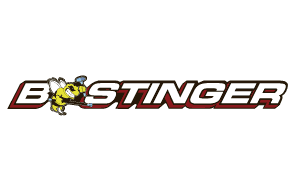  Contact: Jake Edson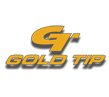 Communications ManagerOutdoor Products	(763) 323-3865FOR IMMEDIATE RELEASE 		 		    E-mail: pressroom@vistaoutdoor.comGold Tip and Bee Stinger Archers Dominate First Leg of IBO National Triple CrownLevi Morgan Takes Top Honors at IBO Series EventAMERICAN FORK, Utah – May 26, 2017 – Gold Tip and Bee Stinger pro shooter Levi Morgan won the first leg of the IBO National Triple Crown in Pipestem, West Virginia this past weekend, capturing the podium of the Pro Release class and qualifying for the IBO National Triple Crown World Championship.Gold Tip and Bee Stinger teammate Joseph Goza took second in the Pro Class, falling just 4 points shy of Morgan. Relying on his Series 22 Pro shafts, Morgan racked up an amazing 14 of the 20 possible 11 rings to surpass Goza on the final day.In the Women’s Pro Class, first-year professional Erin McGladdery from Saskatchewan, Canada took the title after leading both days. The 26-year-old Gold Tip shooter is showing the bright future ahead of her while also relying on Gold Tip Series 22 Pro shafts. McGladdery was using a Bee Stinger Premier Plus stabilizer throughout.  Gold Tip shooters also took the podium in the Semi-Pro class, with veteran Gold Tip team member Dale Jones coming away with the win.   The IBO (International Bowhunting Organization) holds a National Triple Crown series consisting of three events, and then culminating in the IBO World Championship in August. An event round consists of 40 targets at unmarked distances, with 20 targets shot each day. Gold Tip and Bee Stinger are Vista Outdoor brands and two of the most recognizable and trusted names in tournament archery and in bowhunting. For more information, visit www.GoldTip.com and www.beestinger.com.About Vista OutdoorVista Outdoor is a leading global designer, manufacturer and marketer of consumer products in the growing outdoor sports and recreation markets. The company operates in two segments, Shooting Sports and Outdoor Products, and has a portfolio of well-recognized brands that provides consumers with a wide range of performance-driven, high-quality and innovative products for individual outdoor recreational pursuits. Vista Outdoor products are sold at leading retailers and distributors across North America and worldwide. Vista Outdoor is headquartered in Utah and has manufacturing operations and facilities in 13 U.S. States, Canada, Mexico and Puerto Rico along with international customer service, sales and sourcing operations in Asia, Australia, Canada, and Europe. For news and information, visit www.vistaoutdoor.com or follow us on Twitter @VistaOutdoorInc and Facebook at www.facebook.com/vistaoutdoor.###